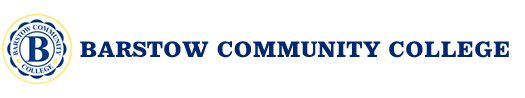 Materials Fee Request Form“Required instructional materials” are materials which the student must procure or possess as a condition of registration, enrollment, or entry into a class; or any material which is necessary to achieve the required objectives of the course.  To analyze the application of Education Code § 76365 and Title 5 regulations § 59400-59408 answer the following questions.  What material does the student need?  
To verify this request, provided is an itemized list of the course materials the student will receive for this fee and a cost analysis. How does this material relate to the required objectives of the course?Does the material have continuing value outside the classroom?  
Yes. These completed learning activities are of continuing value in that they form an account of the knowledge and/or skills learned throughout the course and provide a reference for the student after the course is completed. These materials are not wholly used up during this course.  License or access fees will be valid for up to 2-years after the course is completed. The material becomes the property of the student.  Is the amount of materials the student receives in exchange for the fee, consistent with the amount of material necessary to meet the required objectives of the course?  
Yes.  The volume of classwork demonstrated in the course content corresponds to the amount of material needed for the learning.Why do the students have to pay a fee to the district rather than supply the materials themselves?  Highlight the checkbox and replace with a X.
 It is less expensive for the district to provide these materials since they are being purchased at a bulk or discounted rate instead of normal retail prices and are provided to the student at district cost.  Refer to the itemized materials list and cost calculation in question 1 of this form. Control of health and safety considerations for the learning materials is necessary and can be managed more effectively through district purchase. Below are the names of the processors of this document.  They acknowledge and understand that all information presented here is complete, correct, and valid.Below are the names of the processors of this document.  They acknowledge and understand that all information presented here is complete, correct, and valid.Below are the names of the processors of this document.  They acknowledge and understand that all information presented here is complete, correct, and valid.Below are the names of the processors of this document.  They acknowledge and understand that all information presented here is complete, correct, and valid.Faculty Author:Date:Area Dean:Date:Material or ItemCost per unitTotal District CostExplain how the materials are used in relationship to this course’s learning outcomes/objectives identified in the course outline.  Highlight a specific course objective that cannot be met but for the use of the materials.Insert relevant assignment(s) from the course outline that are owned or controlled by the student.Insert relevant course content topics and contact time from the course outline.Insert relevant health and/or safety requirements for learning materials here.